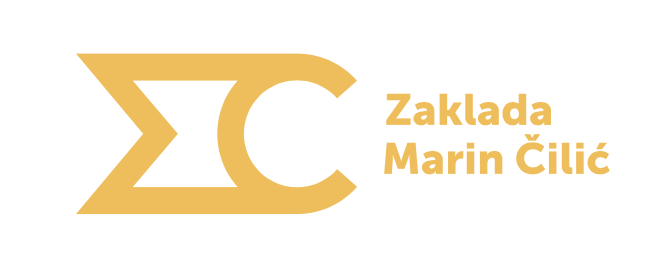           OBRAZAC ZA PRIJAVU NA NATJEČAJ ZAKLADE MARIN ČILIĆDONACIJA ZA OPREMANJE ŠKOLSKIH LABORATORIJA -Uz ispunjeni obrazac potrebno je dostaviti dokumente navedene u tekstu natječaja. Sukladno Zakonu o provedbi Opće uredbe o zaštiti podataka, škole koje se prijave na natječaj prijavom daju suglasnost za obradu školskih podataka i osobnih podataka zaposlenika škole. Traženi podaci prikupljaju se isključivo u svrhu obrade zahtjeva za dodjelom donacije i neće biti korišteni ni u koju drugu svrhu. Molimo da obrazac popunite korištenjem računala i dostavite ga u word formatu. I. PODATCI O ŠKOLII. PODATCI O ŠKOLINAZIV ŠKOLEAdresa školeTelefonAdresa e–pošteInternet stranicaOIB školeIme i prezime osobe ovlaštene za zastupanje školeKontakt osobe ovlaštene za zastupanje školeUkupan broj učenika škole Ukupan broj zaposlenika školeII. PODATCI O OSTVARENIM USPJESIMA UČENIKA ŠKOLE II. PODATCI O OSTVARENIM USPJESIMA UČENIKA ŠKOLE II. PODATCI O OSTVARENIM USPJESIMA UČENIKA ŠKOLE II. PODATCI O OSTVARENIM USPJESIMA UČENIKA ŠKOLE II. PODATCI O OSTVARENIM USPJESIMA UČENIKA ŠKOLE II. PODATCI O OSTVARENIM USPJESIMA UČENIKA ŠKOLE Broj bivših učenika koji su u zadnjih 5 godina ostvarili rezultat na državnom i/ili međunarodnom natjecanju iz biologije, kemije, fizike ili informatike. Broj bivših učenika koji su u zadnjih 5 godina ostvarili rezultat na državnom i/ili međunarodnom natjecanju iz biologije, kemije, fizike ili informatike. BIVŠI UČENICI KOJI SU U ZADNJIH 5 GOD. OSTVARILI REZULTAT NA DRŽAVNOM I/ILI MEĐUNARODNOM NATJECANJUIme i prezimeUspjeh na natjecanjuIme natjecanjaGodina natjecanjaRazredBIVŠI UČENICI KOJI SU U ZADNJIH 5 GOD. OSTVARILI REZULTAT NA DRŽAVNOM I/ILI MEĐUNARODNOM NATJECANJUBIVŠI UČENICI KOJI SU U ZADNJIH 5 GOD. OSTVARILI REZULTAT NA DRŽAVNOM I/ILI MEĐUNARODNOM NATJECANJUBIVŠI UČENICI KOJI SU U ZADNJIH 5 GOD. OSTVARILI REZULTAT NA DRŽAVNOM I/ILI MEĐUNARODNOM NATJECANJUBroj učenika koji trenutno pohađaju školu, a ostvarili su rezultat na državnom i/ili međunarodnom natjecanju iz predmeta (biologija, kemija, fizika ili informatika) čiji laboratorij se predlaže za adaptaciju i obnovu.Broj učenika koji trenutno pohađaju školu, a ostvarili su rezultat na državnom i/ili međunarodnom natjecanju iz predmeta (biologija, kemija, fizika ili informatika) čiji laboratorij se predlaže za adaptaciju i obnovu.UČENICI  KOJI TRENUTNO POHAĐAJU ŠKOLU, A OSTVARILI SU REZULTAT NA DRŽAVNOM/ MEĐUNARODNOM  NATJECANJU IZ PREDMETA (BIOLOGIJA, KEMIJA, FIZIKA ILI INFORMATIKA) ČIJI LABORATORIJ SE PREDLAŽE ZA OBNOVU.Ime i prezimeUspjeh na natjecanju Ime natjecanjaGodina natjecanjaRazredUČENICI  KOJI TRENUTNO POHAĐAJU ŠKOLU, A OSTVARILI SU REZULTAT NA DRŽAVNOM/ MEĐUNARODNOM  NATJECANJU IZ PREDMETA (BIOLOGIJA, KEMIJA, FIZIKA ILI INFORMATIKA) ČIJI LABORATORIJ SE PREDLAŽE ZA OBNOVU.UČENICI  KOJI TRENUTNO POHAĐAJU ŠKOLU, A OSTVARILI SU REZULTAT NA DRŽAVNOM/ MEĐUNARODNOM  NATJECANJU IZ PREDMETA (BIOLOGIJA, KEMIJA, FIZIKA ILI INFORMATIKA) ČIJI LABORATORIJ SE PREDLAŽE ZA OBNOVU.UČENICI  KOJI TRENUTNO POHAĐAJU ŠKOLU, A OSTVARILI SU REZULTAT NA DRŽAVNOM/ MEĐUNARODNOM  NATJECANJU IZ PREDMETA (BIOLOGIJA, KEMIJA, FIZIKA ILI INFORMATIKA) ČIJI LABORATORIJ SE PREDLAŽE ZA OBNOVU.UČENICI  KOJI TRENUTNO POHAĐAJU ŠKOLU, A OSTVARILI SU REZULTAT NA DRŽAVNOM/ MEĐUNARODNOM  NATJECANJU IZ PREDMETA (BIOLOGIJA, KEMIJA, FIZIKA ILI INFORMATIKA) ČIJI LABORATORIJ SE PREDLAŽE ZA OBNOVU.UČENICI  KOJI TRENUTNO POHAĐAJU ŠKOLU, A OSTVARILI SU REZULTAT NA DRŽAVNOM/ MEĐUNARODNOM  NATJECANJU IZ PREDMETA (BIOLOGIJA, KEMIJA, FIZIKA ILI INFORMATIKA) ČIJI LABORATORIJ SE PREDLAŽE ZA OBNOVU.UČENICI  KOJI TRENUTNO POHAĐAJU ŠKOLU, A OSTVARILI SU REZULTAT NA DRŽAVNOM/ MEĐUNARODNOM  NATJECANJU IZ PREDMETA (BIOLOGIJA, KEMIJA, FIZIKA ILI INFORMATIKA) ČIJI LABORATORIJ SE PREDLAŽE ZA OBNOVU.UČENICI  KOJI TRENUTNO POHAĐAJU ŠKOLU, A OSTVARILI SU REZULTAT NA DRŽAVNOM/ MEĐUNARODNOM  NATJECANJU IZ PREDMETA (BIOLOGIJA, KEMIJA, FIZIKA ILI INFORMATIKA) ČIJI LABORATORIJ SE PREDLAŽE ZA OBNOVU.III. OPIS  PROJEKTAIII. OPIS  PROJEKTAIII. OPIS  PROJEKTAIII. OPIS  PROJEKTANAZIV PROJEKTAOPIS PROJEKTASPECIFICIRATI TRENUTNU RASPOLOŽIVOST LABORATORIJA (stanje, starost i vrstu opreme) ZAŠTO SMATRATE DA BI VAŠA ŠKOLA TREBALA BITI ODABRANA NA NATJEČAJU  OSOBE ZADUŽENE ZA PROVOĐENJE PROJEKTAIme i prezimeAdresa e-pošteStatus zaposlenikaOSOBE ZADUŽENE ZA PROVOĐENJE PROJEKTAOSOBE ZADUŽENE ZA PROVOĐENJE PROJEKTAOSOBE ZADUŽENE ZA PROVOĐENJE PROJEKTAIV. SPECIFIKACIJA TROŠKOVAIV. SPECIFIKACIJA TROŠKOVAA. OPREMA (specificirati vrstu opreme i trošak) IznosUkupno:knB. OSTALI TROŠKOVI  IznosUkupno:knUKUPNO TROŠKOVI (A + B):knMjesto i datumIme i prezime osobe ovlaštene za zastupanje škole